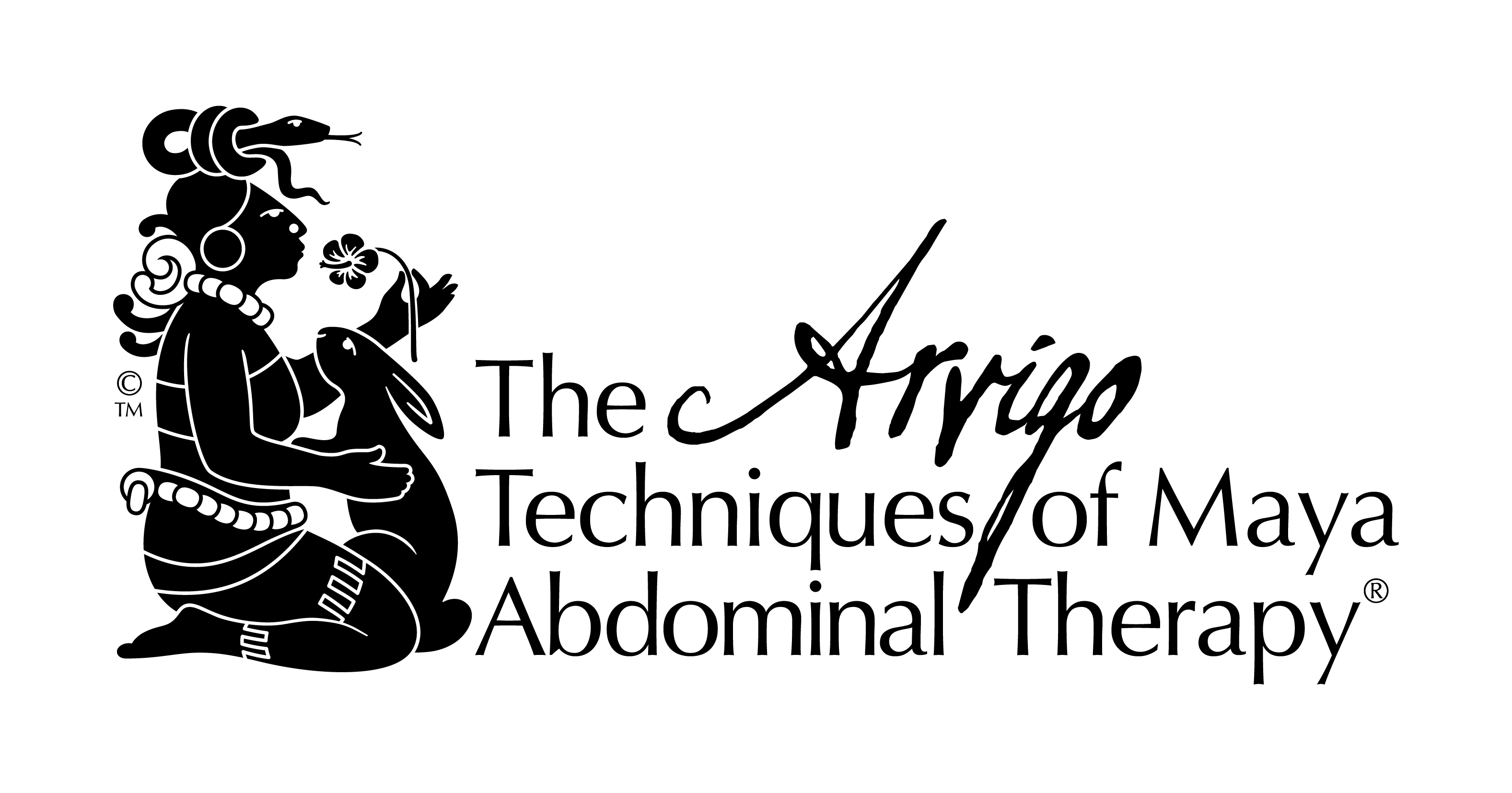 Confidential Intake FormDate of Initial Visit____________________Name: ______________________________________________________________________________Address_____________________________________________________________________________Mobile number __________________________		Home number __________________________Email _______________________________________________Date of Birth ______________________________________ Age ________________Female ________ Male________ Other___________          Preferred Pronoun_______________Occupation__________________________________________________________________________Marital/Relationship status ______________________	 Referred by____________________________Client Confidentiality and Release FormI understand this modality is not a replacement for medical care. The practitioner does not diagnose medical illness, disease or other physical or mental conditions unless specified under his/her professional scope of practice. As such, the practitioner does not prescribe medical treatment of pharmaceuticals, nor does he/she perform spinal manipulations (unless specified under his/her professional scope of practice).  The practitioner may recommend referral to a qualified health care professional for any physical or emotional conditions I may have. I have stated all my known conditions and take it upon myself to keep the therapist/practitioner updated on my health.Confidentiality of medical and personal information obtained during the course of the practitioner’s work is of the utmost importance. HIPAA regulations require all practitioners obtain a signed release form from their client before taking any information about them. The best way to be fully compliant is to obtain this release signature at the initial consultation. Clients should receive a copy of the form they signed (upon request), and the practitioner maintains a copy for their recordsI, (name) ____________________________________________address _____________________________________give my permission, for my practitioner, to take notes including health history/ medical and /or personal information I choose to disclose to him/her. I understand this information may be used for the purpose of practitioner certification and/or may be shared with the Arvigo Institute, LLC for statistical data collection only. All relevant identifying information will not be disclosed, such as name, address, social security number, date of birth. Client Signature: ________________________________________Date: ________________________Practitioner signature_________________________________________________Date:_____________________Reason For VisitPrimary reason for visit: _____________________________________________________________________________When did your first notice it? _______________________________What brought it n? ____________________________Describe any stressors occurring at the time_______________________________________________________________What activities provide relief? __________________________what makes it worse? ______________________________Is this condition getting worse? _______________________interfere with work ______sleep ______recreation _______Have you had massage/bodywork before? ______________ What type? ___________________________________Medical HistoryAre you currently under the care of another health care provider(s)? _________________Reason (s) ____________________________________________________________________________________________________________Name(s) of Practitioner____________________________Address:_________________________________________________Phone__________________________________________Email____________________________________________Current Medications and /or Supplements/Remedies: ____________________________________________________________________________________________________________________________________________________Allergies:  specify allergen and reaction: _____________________________________________________________Surgical History (year and type) and/or Recent Procedures: ______________________________________________________________________________________________________________________________________________Hospitalizations: __________________________________________________________________________________Accidents or Traumas______________________________________________________________________________Falls/Injuries to Sacrum/head/tailbone (describe) _______________________________________________________ Other:Page 2                 Please review and check the following:Other (not mentioned above):Family HistoryPage 3Digestion and EliminationTypical Breakfast: _________________________________________________________________________________ Typical Lunch: ___________________________________________________________________________________Typical Dinner: ___________________________________________________________________________________Snacks: __________________________Water Intake (glasses/day) ________________Caffeine_________________Do you use Tobacco? ______ Quantity_____/ppd       Alcohol? ______ Quantity ______ounces/dayMarijuana? _______Quantity ______Other: _______________Have you been under treatment for substance use?What is the worst item in your diet ______________What foods are your weakness__________________________Are you subject to binge eating? _________________________What foods_________________________________Do you experience bloating/gas/burps after eating? _____________What foods trigger this? __________________How often are your bowel movements? ___________________________Do your stools:  sink ______ float _______Constipation? __________Blood in stool? _________Mucus in stool? ____________Pain when stooling? _______Other concerns: __________________________________________________________________________________EMOTIONAL & SPIRITUALWhat is your opinion of yourself? ___________________________________________________________________If possible, please describe the most negative emotion you experience___________________________________When do you most often feel this emotion: ______________________Where are you? _______________________Do you pray to or have a spiritual practice_____________________________________________________________On a scale of 1 – 10 (1 being the lesser, 10 the greater)   Please rate yourself:Faith_____________Hope_______________Charity________Generosity__________ Sense of Humor____________Sense of Fun _____________Fear _________Grief ________ Other (describe briefly) _________________________What are hobbies/ activities that provide you with a sense of pleasure and accomplishment? _________________Describe your exercise routine (type, frequency) _______________________________________________________What changes would you like to achieve in 6 months: _________________________________________________One Year: _____________________________________________________________________________________Method of Contraception (circle) pills   patch   diaphragm injection   condoms IUD abstinence   rhythm method Fertility Awareness   Other: _____________Length of time using method__________________________________Page 4Last Pap smear ___________ Results (if known) _______________________________________________________Are you under the treatment for Infertility _____________Describe current treatment to date: _________________(IUI, IVF, etc.)_____________________________________________________________________________________Gynecological Provider: _______________Address__________________________________Phone_____________Menstrual History Review and check as indicated:Age of Menses: __________________________What was this like for you? ________________________Last Menstrual Period: _______________________Length of Menses_____________________________Are you trying to conceive? ____________________________Possibility of Pregnancy_________________Page 5Pregnancy History:Briefly describe your experience with:Pregnancy: ____________________________________________________________________________________ Labor: _________________________________________________________________________________________Birthing________________________________________________________________________________________Post-Partum: ____________________________________________________________________________________Maternal Family History of (please circle)   Infertility          Fibroids          Endometriosis        PMS       MenopauseCancer (type) _____________Menstrual Problems ______________   Other_________________________________Medications your mother took when she was pregnant with you (if any) ___________________________________Your Birth Trauma (if known) _______________________________________________________________________Other:Rate your interest in Sex:    High_________Moderate__________Low______________None___________________Do you have or ever had difficulty experiencing orgasms________________________________________________Do you have a history of rape _______trauma _______incest ____If so,-when_______________________________Did you undergo counseling for this? _______________________________________________________________What was this like for you __________________________________________________________________________Please feel free to share any additional information: Page 6Menopause Age symptoms began: ____________ Are they getting worse __________better ________________same ________Are you on/ or ever been on hormone replacement therapy? ______if so, how long__________________________Name and dose__________________________________________________________________________________Reason for stopping______________________________________________________________________________ Age of Mother at menopause: ______Concerns/Experience_____________________________________________Check the following symptoms that apply to you:Additional Information:Please check the symptoms below that applyResults of PSA (prostate specific antigen) Test if known___________________	Date done_____________________Results of Sperm count (if applicable and known) __________________________________Date done____________Family History of Prostate Disease: Yes___No___Type_________Relationship_______________________________Family History of Cancer Yes____No______Type_______________________Relationship______________________Sexually transmitted disease Yes ___No ___Type if Known_______________________________________________Rate your interest in Sex:     High___________Moderate____________Low____________None_________________Do you have a history of rape _______trauma _______incest ________ If so, when? ____________________________Did you undergo counseling for this? _________________________________________________________________What was this like for you ________________________________________________________________________Additional Information you feel important your practitioner should know that is not mentioned here:HeadachesType:Past           PresentNumbness in feet or legs when standingPast              PresentAsthmaSore heels when walkingCold Hands or feetAnxietySwollen ankles DepressionSinus ConditionsFrequent ColdsSleep DisturbanceSeizuresFainting SpellsLow Back PainMuscular Tension:Location:Skin Disorders:TypeVaricose VeinsHemorrhoidsLocationSciaticaHerniated/Bulging DiscsPainful/SwollenJointsArtificial/Missing limbsHigh or Low BloodPressureContact LensesDentures/PartialsCancer (past or current)TypeStill Living?Cause of Death/age ofMajor Health IssuesMotherFatherSiblingsMaternal GrandmotherMaternalGrandfatherPaternal GrandfatherPaternal GrandmotherReproductive Health History - Female AnatomyPainful PeriodsPast               PresentIrregular cyclesEarly         LatePast             PresentHeaviness in Pelvis prior to mensesDark Thick Blood at:BeginningEnd BothExcessive BleedingPads per HourHeadache or Migrainewith mensesDizzinessBloatingWater Retention Ovulation:PainfulFailure toEndometriosisLocation (if known)FibroidsLocation (if known)Uterine or CervicalPolypsUterine Infection(s)Vaginal Infection(s)CystsLocation:Bladder Infection(s)Urinary IncontinencePainful IntercourseVaginal DrynessEpisodes of AmenorrheaHow long?Number of Pregnancies:Number of Births:Dates:Complications:Miscarriages:Terminations:Premature Births:Spotting during PregnancyWeak Newborns at BirthIncompetent CervixHot flashesInsomniaFatigueMemory LossMood Swings Vaginal DischargeDry VaginaDepressionAnxietyIrritabilitySpottingFloodingIrregular MensesPainful IntercourseIncreased Libido Decreased LibidoDisturbed Sleep PatternReproductive Health History -  Male AnatomyPainful UrinationPast                PresentUrinary RetentionPast                 PresentUrinary Incontinence orDribblingDifficult starting or holding urine streamWeak or InterruptedUrine flowBlood or pus in urinePain or Burning withUrinationPelvic pressureNocturnal UrinationHow many times?Insatiable sex drivePain in lower back, esp.After intercoursePain or DiscomfortBetween scrotum andTesticlesPain or Discomfort in:PenisTesticlesRectumPain or Discomfort inInner thighs:LeftRightBothFrequent Bladder orKidney InfectionsWhen?Erection:Difficulty in ObtainingMaintainingPainful ejaculation